Measurement (length)HERE’S THE MATHSYour child is learning to convert between units of length to solve problems using decimal notation. Remember: 1 km = 1 000 m; 1 m = 100 cm; 1 cm = 10 mm. Your child needs practice estimating lengths and actually measuring lengths.ACTIVITYWhat to doLook at a car and take turns to complete the table with estimates of the lengths.  Take turns to measure the lengths accurately. In the final column, change the units, those in metres to centimetres and those in centimetres to millimetres. Each person writes two problems using these measurements for their partner to solve.VariationMake estimates and measurements in another setting, e.g. objects in the lounge.QUESTIONS TO ASKPrimary 7
Maths
Newsletter 3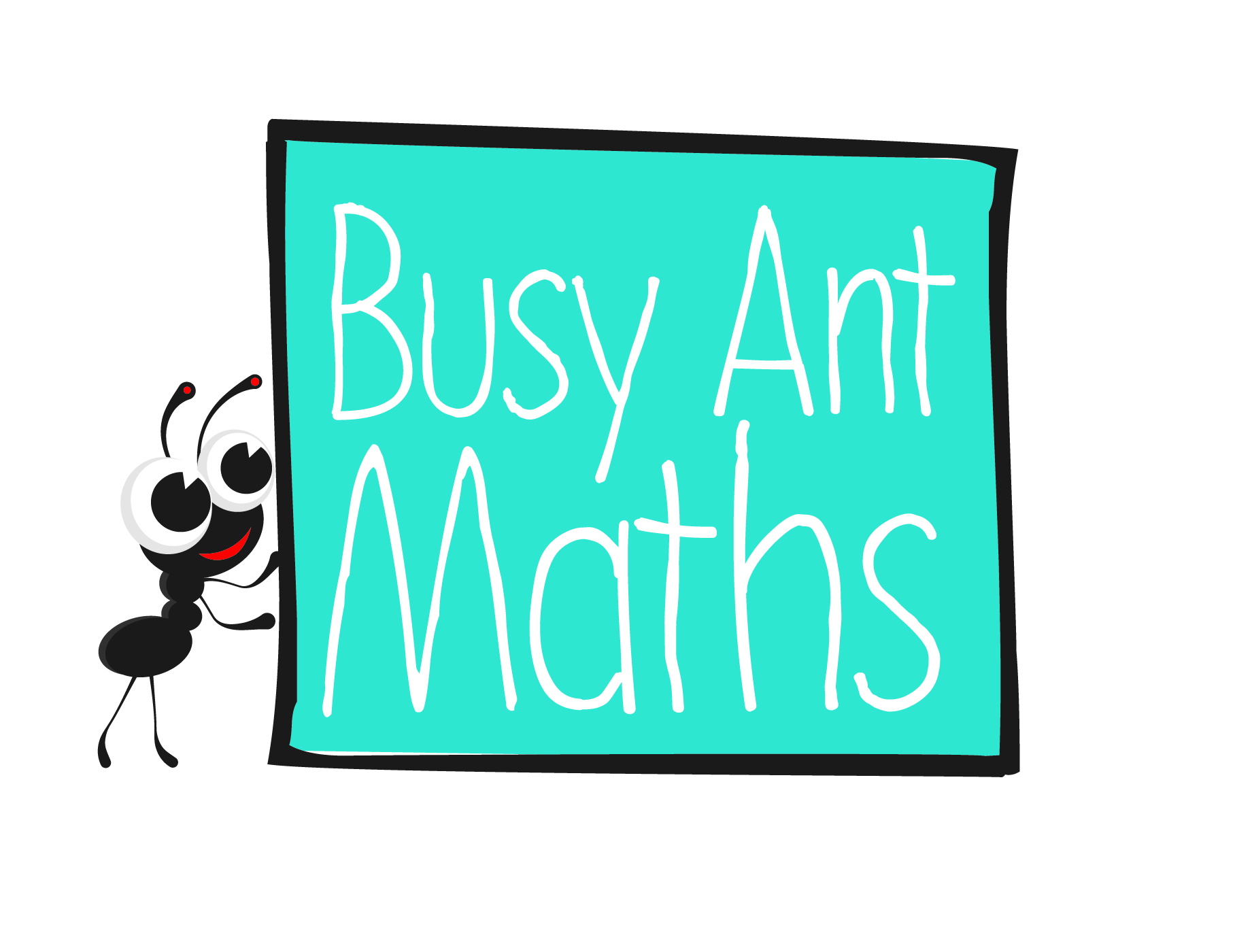 Date: ______________________	Name: ______________________Addition and subtractionHERE’S THE MATHSYour child is practising and consolidating addition and subtraction of large numbers using formal written methods. It is important to set out the calculation clearly so that 
the columns are lined up properly and so carrying figures are not missed. Estimating answers before working out calculations is a good way to check that answers are 
of the correct magnitude.ACTIVITYWhat to doUse this table to generate multi-digit numbers from words, e.g. CARPET = 319 752.Each choose a seven-letter word and a six-letter word and write numbers from them. Subtract the 6-digit number from the 7-digit one. Check each other’s answers. Repeat with new words. Continue for 10 minutes.VariationTo simplify, use six-letter and five-letter words.QUESTIONS TO ASKWhen carrying out formal addition and subtraction, it is important to estimate.DecimalsHERE’S THE MATHSYour child is learning to multiply decimals by whole numbers, starting with simple cases, such as 0.4 x 2 = 0.8, and in practical contexts such as measures and money. The digits move one place to the left. Children need to remember that amounts of money are always written with 2 decimal places, e.g. £0.30 not £0.3. They are also learning about thousandths.ACTIVITYWhat to doTake turns to roll one dice and take out that number of coins, e.g. a roll of 3 could be 30p
(3 × 10p), 40p (20p + (2 × 10p)), 60p (3 × 20p), etc. Change the value to a decimal, e.g. 60p becomes £0.60.Roll both dice and add the two values, e.g. 3 and 5, sum is 8.Multiply the value of the chosen coins by the dice total, e.g. 8 × £0.60 = £4.80. Record the total. Play for 10 minutes. The winner is the person with the larger sum of money.VariationIncrease the number of 10p and 20p coins (to at least 12 coins) and roll both dice 
to decide the number to choose so that the calculations involve bigger numbers.QUESTIONS TO ASK